EVALUATION OF WATERMELON VARIETIES 2012, JAY, FLORIDADarcy E. P. Telenko, Libbie Johnson, and William Wendt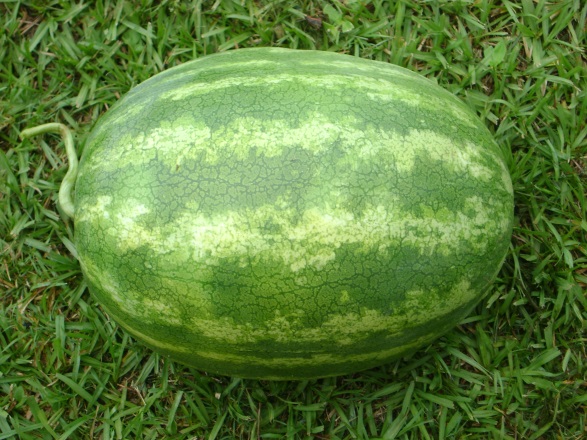 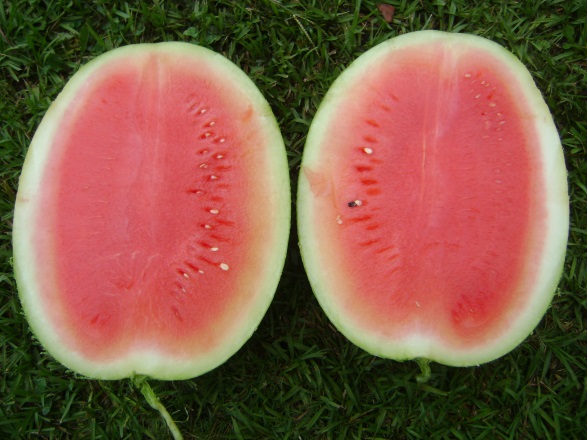 PURPOSE:  To evaluate watermelon varieties for performance and yield.EXPERIMENTAL DESIGN:Twelve transplants planted in 24-ft row per plot with 7-ft row spacingFour randomized complete blocks VARIETY AND COMPANY:7387 HQ	Abbot and CobbTri-X 313	SyngentaLiberator	Abbot and CobbDistinction	Syngenta7167	Abbot and Cobb7197 HQ	Abbot and Cobb5234 Plus	Abbot and CobbSUR 0241	SeminisSweet Polly	SiegersDiplomat	NunhemsBanner	NunhemsFascination	SyngentaWDL 9409	SyngentaSugar Heart	Zeraim Gedera7187 HQ	Abbot and CobbMajestic	SeminisSugar Coat	Zeraim Gedera7177 HQ	Abbot and CobbTroubador	Harris MoranRWT8231	SyngentaRevolution 	NunhemsCitation	SakataWDL 9408	Syngenta7267 HQ	Abbot and CobbWDL 9405	SyngentaCrunchy Red F1	Harris MoranDeclaration	NunhemsBold Ruler	SakataLiberty	NunhemsAffirmed	SakataWrigley	SeminisMelody	SyngentaImagination	SyngentaADDITIONAL INFORMATION:Location:  Jay Research farmCrop history:  Land preparation:  transplants planted in center of the bed with drip-irrigationPlanting date and cultivar:  13 Apr 2012Soil type: Orangeburg sandy loamTable 1.  Effect of variety on harvestable melon, weight, and size.Table 1.  Effect of variety on harvestable melon, weight, and size.Table 1.  Effect of variety on harvestable melon, weight, and size.Table 1.  Effect of variety on harvestable melon, weight, and size.Table 1.  Effect of variety on harvestable melon, weight, and size.Table 1.  Effect of variety on harvestable melon, weight, and size.Table 1.  Effect of variety on harvestable melon, weight, and size.Table 1.  Effect of variety on harvestable melon, weight, and size.Variety% germination# of melon/plot# of melon/plotAve. fruit (lbs)Ave. fruit length  (in.)Ave. fruit circumference (in.)Hallow heart ratingVariety% germination27 Jun18 JulAve. fruit (lbs)Ave. fruit length  (in.)Ave. fruit circumference (in.)Hallow heart rating7387 HQ97.668.33.819.614.8	30.4	abc0.0Tri-X 31396.0917.82.321.013.9	32.8	a0.0Liberator93.7516.03.318.313.7	29.5	bc0.0Distinction92.9717.01.023.515.5	31.0	ab0.0716792.1910.52.019.214.2	29.5	bc0.07197 HQ89.8414.82.519.315.2	29.8	bc0.05234 Plus89.068.52.522.313.8	29.8	bc0.0SUR 024189.0614.03.016.713.0	28.8	bc0.0Diplomat86.7210.56.576.716.4	30.7	abc0.7Banner86.7215.33.321.616.5	28.9	bc0.3Fascination86.7215.34.520.612.6	30.9	ab0.0WDL 940985.9418.84.819.314.8	28.9	bc0.0Sugar Heart83.5911.02.517.514.2	29.8	c0.07187 HQ82.0319.02.520.815.6	32.2	ab0.5Majestic81.2513.82.319.714.2	31.1	ab0.0Sugar Coat81.2510.01.818.713.8	29.7	bc1.37177 HQ79.6917.01.818.213.8	29.7	bc0.0Revolution77.3411.83.819.616.6	28.5	c0.5-NSNSNSNS0.0471NSSweet Polly88.2825.00.020.6811.6731.000.0Troubador79.699.00.014.011.6727.30.0RWT823179.69140.09.569.6728.330.0Citation60.16180.015.8812.0032.000.0WDL 940877.34330.023.4113.3333.000.07267 HQ76.56160.019.6312.6732.670.0WDL 940571.88100.016.4614.0033.000.0Crunchy Red F170.3150.013.8011.3331.670.0Declaration70.31140.018.4912.6733.000.0Bold Ruler70.31100.016.7412.0029.000.0Liberty66.4160.019.5511.6727.000.0Affirmed64.0670.020.3315.6733.000.0Wrigley62.50150.018.6813.0030.330.0Melody58.5980.015.2911.3329.670.0Imagination39.84120.015.3711.3332.670.0w Means are not significantly different according to Fisher’s Protected LSD (P=0.05). Varieties with gray fill planted in only one plot, data not replicated. w Means are not significantly different according to Fisher’s Protected LSD (P=0.05). Varieties with gray fill planted in only one plot, data not replicated. w Means are not significantly different according to Fisher’s Protected LSD (P=0.05). Varieties with gray fill planted in only one plot, data not replicated. w Means are not significantly different according to Fisher’s Protected LSD (P=0.05). Varieties with gray fill planted in only one plot, data not replicated. w Means are not significantly different according to Fisher’s Protected LSD (P=0.05). Varieties with gray fill planted in only one plot, data not replicated. w Means are not significantly different according to Fisher’s Protected LSD (P=0.05). Varieties with gray fill planted in only one plot, data not replicated. w Means are not significantly different according to Fisher’s Protected LSD (P=0.05). Varieties with gray fill planted in only one plot, data not replicated. w Means are not significantly different according to Fisher’s Protected LSD (P=0.05). Varieties with gray fill planted in only one plot, data not replicated. 